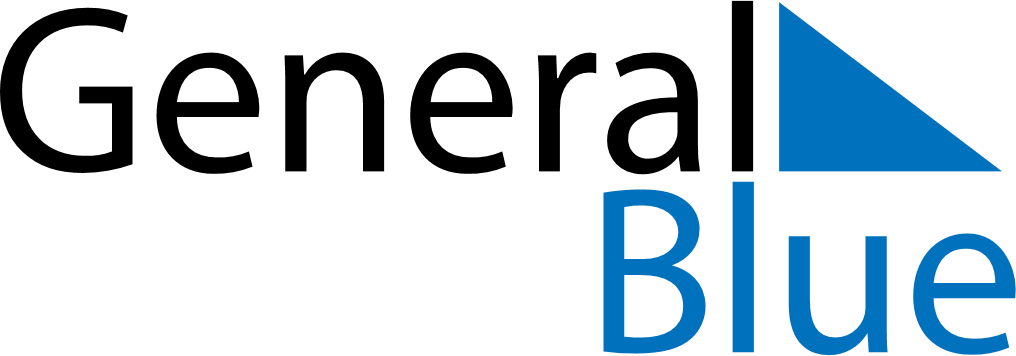 July 2021July 2021July 2021July 2021ArmeniaArmeniaArmeniaSundayMondayTuesdayWednesdayThursdayFridayFridaySaturday1223456789910Constitution Day111213141516161718192021222323242526272829303031